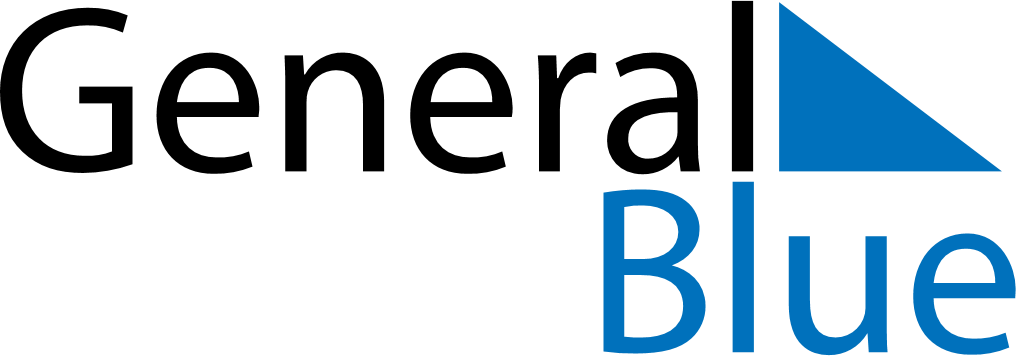 March 2020March 2020March 2020March 2020San MarinoSan MarinoSan MarinoMondayTuesdayWednesdayThursdayFridaySaturdaySaturdaySunday12345677891011121314141516171819202121222324252627282829Anniversary of the Arengo3031